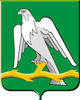 ОМС  ревизионная комиссия городского округаКрасноуфимск  РАСПОРЯЖЕНИЕот     31 марта  2015г.       №  16г. Красноуфимск   О внесении изменений в распоряжение председателя ревизионной комиссии№ 43 от 19.12.2014г. Об утверждении стандарта внешнего муниципального финансового  контроля  «Общие правила проведения контрольного мероприятия»     В соответствии со стандартом внешнего муниципального финансового контроля «Организация методологического обеспечения деятельности ревизионной комиссии»    внести следующие изменения в   стандарт внешнего муниципального финансового контроля   «Общие правила проведения контрольного мероприятия»Пункт 3.1 изложить в новой редакции: «контрольное мероприятие проводится в соответствии с планом работы контрольно-счетного органа, либо внеплановое  на основании распоряжения, определяющего наименование контрольного мероприятия, сроки его проведения персональный состав (исполнителя, либо состав рабочей группы и ее руководителя) осуществляющих контрольное мероприятие.В   пункте 3.4 предложение «численность участников контрольного мероприятия, осуществляющих контрольные действия, должна быть не менее двух человек» изложить в редакции: «в случаях, когда формируется рабочая группа, численность участников контрольного мероприятия, осуществляющих контрольные действия, должна быть не менее двух человек».в пункте  6.8  исключить слова «представления и предписания подготавливаются и направляются только в отношении нарушений бюджетного законодательства».В пункте 7  приложения № 5   - исключить составление приложения  к акту «перечень законов и иных нормативных правовых актов Российской Федерации, субъекта Российской Федерации или муниципального образования, выполнение которых проверено в ходе контрольного мероприятия».    - подпись  «руководитель контрольного мероприятия»  заменить на   «руководитель рабочей группы».         5. Пункт 6.1. изложить в новой редакции: На заключительном этапе осуществляется подготовка выводов и предложений (рекомендаций) по результатам проведенного контрольного мероприятия.  Отчет подготавливает и подписывает руководитель рабочей группы (если контрольное мероприятие осуществляла рабочая группа) и направляет для утверждения председателю ревизионной комиссии.Председатель ревизионной комиссии                                                                 И.Г. ОзорнинаОзнакомлены: _______ О.Б. Родионова    _________ О.Б. Логинова